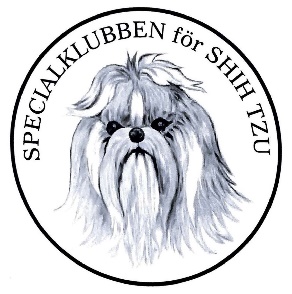 Protokoll nr 7/2022Konstituerande möte Specialklubben för Shih-Tzu 2022-04-09 Litslena BygdegårdNärvarande: Petra Forslund, Nils-Olof Bratt, Mia Hagman, Ulla Olsson, Viktoria Frimodig, Matz AnderssonIcke närvarande: Rose-Marie Johansson, Magdalena Kerttu, Maria Frimodig, 1, Mötets öppnande:Petra Forslund öppnar mötet och hälsar alla välkomna2. Val av protokollförare:Ulla Olsson valdes som protokollförare3. Val av justerare jämte ordförande:Mia Hagman valdes att justera protokollet4. Fastställande av dagordning:Dagordningen fastställdes5. Konstituering av styrelse:Ordförande: Petra ForslundVice Ordförande: Nils-Olof BrattSekreterare: Magdalena KerttuKassör: Rose-Marie JohanssonSammankallande Avelskommittén: Rita BokdalenSammankallande Utställningskommittén: Mia HagmanWebmaster: Nils-Olof BrattAnsvarig utgivare: Petra ForslundTidningsredaktionen: Nils-Olof Bratt, Kathleen Berggren och Susanne SarmellKretsansvarig: Viktoria FrimodigAktivitetsansvarig: Ulla OlssonMedlemskoordinator: Mia HagmanKennelregistret: Petra Forslund (Viktoria Frimodig)Valphänvisning och omplacering: Nils-Olof Bratt6. Firmatecknare:Ordförande och Kassör tecknar var för sig. Petra Forslund och Rose-Marie Johansson Punkten förklaras omedelbar justerad7. Ansvarig att teckna avtal:Firmatecknarna har rätt att teckna avtal var för sig för en summa upp till 5 000 kr.8. Arbetsutskott: (AU)Ordförande, Kassör och Sekreterare9. Övriga frågor:Förfrågan om inofficiell utställning i samarbete med annan klubb, augusti 2022. Beslut att stödja ekonomiskt och administrativt.10. Nästa möte:2022-04-13 kl 19.0011. Avslutande:Petra Forslund avslutade och tackade för trevligt möteProtokollförareUlla OlssonPetra Forslund				Nils-Olof BrattOrdförande					Justerare